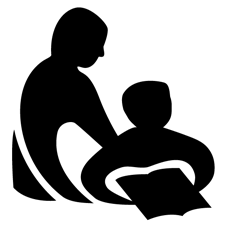 Wisconsin Department of Public InstructionCONTINUING EDUCATION ACTIVITY REPORTPI-2453 (Rev. 09-11)Wisconsin Department of Public InstructionCONTINUING EDUCATION ACTIVITY REPORTPI-2453 (Rev. 09-11)Wisconsin Department of Public InstructionCONTINUING EDUCATION ACTIVITY REPORTPI-2453 (Rev. 09-11)Wisconsin Department of Public InstructionCONTINUING EDUCATION ACTIVITY REPORTPI-2453 (Rev. 09-11)INSTRUCTIONS:  Complete and submit annually to your library system validator along with the Annual Summation of Continuing Education Activities, Form PI-2454. Refer to the Certification Manual for Wisconsin Public Library Directors for assistance.INSTRUCTIONS:  Complete and submit annually to your library system validator along with the Annual Summation of Continuing Education Activities, Form PI-2454. Refer to the Certification Manual for Wisconsin Public Library Directors for assistance.INSTRUCTIONS:  Complete and submit annually to your library system validator along with the Annual Summation of Continuing Education Activities, Form PI-2454. Refer to the Certification Manual for Wisconsin Public Library Directors for assistance.INSTRUCTIONS:  Complete and submit annually to your library system validator along with the Annual Summation of Continuing Education Activities, Form PI-2454. Refer to the Certification Manual for Wisconsin Public Library Directors for assistance.INSTRUCTIONS:  Complete and submit annually to your library system validator along with the Annual Summation of Continuing Education Activities, Form PI-2454. Refer to the Certification Manual for Wisconsin Public Library Directors for assistance.INSTRUCTIONS:  Complete and submit annually to your library system validator along with the Annual Summation of Continuing Education Activities, Form PI-2454. Refer to the Certification Manual for Wisconsin Public Library Directors for assistance.INSTRUCTIONS:  Complete and submit annually to your library system validator along with the Annual Summation of Continuing Education Activities, Form PI-2454. Refer to the Certification Manual for Wisconsin Public Library Directors for assistance.Name Last, First, MiddleName Last, First, MiddleName Last, First, MiddleName Last, First, MiddleName Last, First, MiddleName Last, First, MiddleName Last, First, MiddleName Last, First, MiddleName Last, First, MiddleName Last, First, MiddleName Last, First, MiddleMailing Address Street / PO Box, City, State, ZIPMailing Address Street / PO Box, City, State, ZIPMailing Address Street / PO Box, City, State, ZIPMailing Address Street / PO Box, City, State, ZIPMailing Address Street / PO Box, City, State, ZIPMailing Address Street / PO Box, City, State, ZIPMailing Address Street / PO Box, City, State, ZIPMailing Address Street / PO Box, City, State, ZIPMailing Address Street / PO Box, City, State, ZIPMailing Address Street / PO Box, City, State, ZIPMailing Address Street / PO Box, City, State, ZIPMailing Address Street / PO Box, City, State, ZIPI. CONTINUING EDUCATION ACTIVITY DESCRIPTIONI. CONTINUING EDUCATION ACTIVITY DESCRIPTIONI. CONTINUING EDUCATION ACTIVITY DESCRIPTIONI. CONTINUING EDUCATION ACTIVITY DESCRIPTIONTitle of ProgramRespectful Human Resources for Rural LibrariansTitle of ProgramRespectful Human Resources for Rural LibrariansTitle of ProgramRespectful Human Resources for Rural LibrariansTitle of ProgramRespectful Human Resources for Rural LibrariansTitle of ProgramRespectful Human Resources for Rural LibrariansTitle of ProgramRespectful Human Resources for Rural LibrariansTitle of ProgramRespectful Human Resources for Rural LibrariansTitle of ProgramRespectful Human Resources for Rural LibrariansTitle of ProgramRespectful Human Resources for Rural LibrariansTitle of ProgramRespectful Human Resources for Rural LibrariansTitle of ProgramRespectful Human Resources for Rural LibrariansDescription of ProgramRural library directors and management face many of the same employer challenges as larger libraries – as well as a few unique ones. However, they also have the added challenges of fewer HR professionals and resources to help as well as living and doing their day-to-day business in the same community as the people and patrons they manage. This session will address the basics that librarians need to know to keep themselves and their governing bodies out of legal hot water, best practices to manage a small part-time and volunteer staff for professional library services, and available resources to help you and your team thrive. Participants Will:- Develop best practices to manage a small part-time and volunteer staff - Discover resourcesDescription of ProgramRural library directors and management face many of the same employer challenges as larger libraries – as well as a few unique ones. However, they also have the added challenges of fewer HR professionals and resources to help as well as living and doing their day-to-day business in the same community as the people and patrons they manage. This session will address the basics that librarians need to know to keep themselves and their governing bodies out of legal hot water, best practices to manage a small part-time and volunteer staff for professional library services, and available resources to help you and your team thrive. Participants Will:- Develop best practices to manage a small part-time and volunteer staff - Discover resourcesDescription of ProgramRural library directors and management face many of the same employer challenges as larger libraries – as well as a few unique ones. However, they also have the added challenges of fewer HR professionals and resources to help as well as living and doing their day-to-day business in the same community as the people and patrons they manage. This session will address the basics that librarians need to know to keep themselves and their governing bodies out of legal hot water, best practices to manage a small part-time and volunteer staff for professional library services, and available resources to help you and your team thrive. Participants Will:- Develop best practices to manage a small part-time and volunteer staff - Discover resourcesDescription of ProgramRural library directors and management face many of the same employer challenges as larger libraries – as well as a few unique ones. However, they also have the added challenges of fewer HR professionals and resources to help as well as living and doing their day-to-day business in the same community as the people and patrons they manage. This session will address the basics that librarians need to know to keep themselves and their governing bodies out of legal hot water, best practices to manage a small part-time and volunteer staff for professional library services, and available resources to help you and your team thrive. Participants Will:- Develop best practices to manage a small part-time and volunteer staff - Discover resourcesDescription of ProgramRural library directors and management face many of the same employer challenges as larger libraries – as well as a few unique ones. However, they also have the added challenges of fewer HR professionals and resources to help as well as living and doing their day-to-day business in the same community as the people and patrons they manage. This session will address the basics that librarians need to know to keep themselves and their governing bodies out of legal hot water, best practices to manage a small part-time and volunteer staff for professional library services, and available resources to help you and your team thrive. Participants Will:- Develop best practices to manage a small part-time and volunteer staff - Discover resourcesDescription of ProgramRural library directors and management face many of the same employer challenges as larger libraries – as well as a few unique ones. However, they also have the added challenges of fewer HR professionals and resources to help as well as living and doing their day-to-day business in the same community as the people and patrons they manage. This session will address the basics that librarians need to know to keep themselves and their governing bodies out of legal hot water, best practices to manage a small part-time and volunteer staff for professional library services, and available resources to help you and your team thrive. Participants Will:- Develop best practices to manage a small part-time and volunteer staff - Discover resourcesDescription of ProgramRural library directors and management face many of the same employer challenges as larger libraries – as well as a few unique ones. However, they also have the added challenges of fewer HR professionals and resources to help as well as living and doing their day-to-day business in the same community as the people and patrons they manage. This session will address the basics that librarians need to know to keep themselves and their governing bodies out of legal hot water, best practices to manage a small part-time and volunteer staff for professional library services, and available resources to help you and your team thrive. Participants Will:- Develop best practices to manage a small part-time and volunteer staff - Discover resourcesDescription of ProgramRural library directors and management face many of the same employer challenges as larger libraries – as well as a few unique ones. However, they also have the added challenges of fewer HR professionals and resources to help as well as living and doing their day-to-day business in the same community as the people and patrons they manage. This session will address the basics that librarians need to know to keep themselves and their governing bodies out of legal hot water, best practices to manage a small part-time and volunteer staff for professional library services, and available resources to help you and your team thrive. Participants Will:- Develop best practices to manage a small part-time and volunteer staff - Discover resourcesDescription of ProgramRural library directors and management face many of the same employer challenges as larger libraries – as well as a few unique ones. However, they also have the added challenges of fewer HR professionals and resources to help as well as living and doing their day-to-day business in the same community as the people and patrons they manage. This session will address the basics that librarians need to know to keep themselves and their governing bodies out of legal hot water, best practices to manage a small part-time and volunteer staff for professional library services, and available resources to help you and your team thrive. Participants Will:- Develop best practices to manage a small part-time and volunteer staff - Discover resourcesDescription of ProgramRural library directors and management face many of the same employer challenges as larger libraries – as well as a few unique ones. However, they also have the added challenges of fewer HR professionals and resources to help as well as living and doing their day-to-day business in the same community as the people and patrons they manage. This session will address the basics that librarians need to know to keep themselves and their governing bodies out of legal hot water, best practices to manage a small part-time and volunteer staff for professional library services, and available resources to help you and your team thrive. Participants Will:- Develop best practices to manage a small part-time and volunteer staff - Discover resourcesDescription of ProgramRural library directors and management face many of the same employer challenges as larger libraries – as well as a few unique ones. However, they also have the added challenges of fewer HR professionals and resources to help as well as living and doing their day-to-day business in the same community as the people and patrons they manage. This session will address the basics that librarians need to know to keep themselves and their governing bodies out of legal hot water, best practices to manage a small part-time and volunteer staff for professional library services, and available resources to help you and your team thrive. Participants Will:- Develop best practices to manage a small part-time and volunteer staff - Discover resourcesRelationship of Program to Present Position or Career AdvancementRelationship of Program to Present Position or Career AdvancementRelationship of Program to Present Position or Career AdvancementRelationship of Program to Present Position or Career AdvancementRelationship of Program to Present Position or Career AdvancementRelationship of Program to Present Position or Career AdvancementRelationship of Program to Present Position or Career AdvancementRelationship of Program to Present Position or Career AdvancementRelationship of Program to Present Position or Career AdvancementRelationship of Program to Present Position or Career AdvancementRelationship of Program to Present Position or Career AdvancementActivity DatesActivity DatesActivity DatesLocationLocationLocationLocationLocationNumber of Contact HoursNumber of Contact HoursNumber of Contact HoursFrom Mo./Day/Yr.1/27/2022From Mo./Day/Yr.1/27/2022To Mo./Day/Yr.1/27/2022onlineonlineonlineonlineonlineTechnology If anyTechnology If anyTotal1.0Provider If applicableWisconsin Public Library Systems, DPIProvider If applicableWisconsin Public Library Systems, DPIProvider If applicableWisconsin Public Library Systems, DPIProvider If applicableWisconsin Public Library Systems, DPIProvider If applicableWisconsin Public Library Systems, DPIProvider If applicableWisconsin Public Library Systems, DPIProvider If applicableWisconsin Public Library Systems, DPIProvider If applicableWisconsin Public Library Systems, DPIProvider If applicableWisconsin Public Library Systems, DPIProvider If applicableWisconsin Public Library Systems, DPIProvider If applicableWisconsin Public Library Systems, DPICategory Check one, attach written summary if applicable	A.	Credit Continuing Education Attach formal documentation from the sponsoring agency.	B.	Noncredit Continuing Education	C.	Self-directed Continuing EducationCategory Check one, attach written summary if applicable	A.	Credit Continuing Education Attach formal documentation from the sponsoring agency.	B.	Noncredit Continuing Education	C.	Self-directed Continuing EducationCategory Check one, attach written summary if applicable	A.	Credit Continuing Education Attach formal documentation from the sponsoring agency.	B.	Noncredit Continuing Education	C.	Self-directed Continuing EducationCategory Check one, attach written summary if applicable	A.	Credit Continuing Education Attach formal documentation from the sponsoring agency.	B.	Noncredit Continuing Education	C.	Self-directed Continuing EducationCategory Check one, attach written summary if applicable	A.	Credit Continuing Education Attach formal documentation from the sponsoring agency.	B.	Noncredit Continuing Education	C.	Self-directed Continuing EducationCategory Check one, attach written summary if applicable	A.	Credit Continuing Education Attach formal documentation from the sponsoring agency.	B.	Noncredit Continuing Education	C.	Self-directed Continuing EducationCategory Check one, attach written summary if applicable	A.	Credit Continuing Education Attach formal documentation from the sponsoring agency.	B.	Noncredit Continuing Education	C.	Self-directed Continuing EducationCategory Check one, attach written summary if applicable	A.	Credit Continuing Education Attach formal documentation from the sponsoring agency.	B.	Noncredit Continuing Education	C.	Self-directed Continuing EducationCategory Check one, attach written summary if applicable	A.	Credit Continuing Education Attach formal documentation from the sponsoring agency.	B.	Noncredit Continuing Education	C.	Self-directed Continuing EducationCategory Check one, attach written summary if applicable	A.	Credit Continuing Education Attach formal documentation from the sponsoring agency.	B.	Noncredit Continuing Education	C.	Self-directed Continuing EducationCategory Check one, attach written summary if applicable	A.	Credit Continuing Education Attach formal documentation from the sponsoring agency.	B.	Noncredit Continuing Education	C.	Self-directed Continuing EducationII. SIGNATUREII. SIGNATUREI HEREBY CERTIFY that the information provided is true and correct to the best of my knowledge.I HEREBY CERTIFY that the information provided is true and correct to the best of my knowledge.I HEREBY CERTIFY that the information provided is true and correct to the best of my knowledge.I HEREBY CERTIFY that the information provided is true and correct to the best of my knowledge.I HEREBY CERTIFY that the information provided is true and correct to the best of my knowledge.I HEREBY CERTIFY that the information provided is true and correct to the best of my knowledge.I HEREBY CERTIFY that the information provided is true and correct to the best of my knowledge.I HEREBY CERTIFY that the information provided is true and correct to the best of my knowledge.I HEREBY CERTIFY that the information provided is true and correct to the best of my knowledge.I HEREBY CERTIFY that the information provided is true and correct to the best of my knowledge.I HEREBY CERTIFY that the information provided is true and correct to the best of my knowledge.I HEREBY CERTIFY that the information provided is true and correct to the best of my knowledge.Signature of ParticipantSignature of ParticipantSignature of ParticipantSignature of ParticipantSignature of ParticipantSignature of ParticipantSignature of ParticipantSignature of ParticipantSignature of ParticipantDate Signed Mo./Day/Yr.Date Signed Mo./Day/Yr.Date Signed Mo./Day/Yr.